                 Mentorship Program Application – Mentee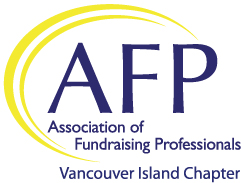 
To be eligible for this program, mentor and mentee must commit to meeting/talking for a minimum of 1 - 2 hours per month for 11 months. Are you able to make this commitment?           Is there a specific goal you hope to accomplish with the help of your mentor?
The field of fundraising includes professionals that have a wealth of broad experience, and those who are expert specialists in a particular area. Where do you picture yourself in 5 years? What size of organizations would you like information about?   __________________________________________________________________________________Please provide any other information with reference to specific experience that will assist us in making an appropriate match.   _______________________________________________________________________________________________________________________________________________________________________________________________________________________________________________________________ 
As a mentee, it will be your responsibility to arrange monthly meetings with your mentor and set the agenda for those meetings.    _________ Yes, I confirm that I understand this Thank you for completing this form. Honesty and completeness will help ensure a productive match.Applicant InformationApplicant InformationApplicant InformationApplicant InformationApplicant InformationApplicant InformationApplicant InformationApplicant InformationApplicant InformationFull Name:Full Name:	Last	Last	Last	Last	LastFirstFirstFirstAddress:Address:Street Address   Street Address   Street Address   Street Address   Street Address   Street Address   Street Address   City     City     City     City     City     City     Province   Postal CodeDaytime Phone:Daytime Phone:       Email Address:       Email Address:Your Position & Organization Name:Your Position & Organization Name:Your Position & Organization Name:___ Yes              ___ No

For how long have you been involved in the fundraising profession?     ______________________ Yes              ___ No

For how long have you been involved in the fundraising profession?     ______________________ Yes              ___ No

For how long have you been involved in the fundraising profession?     ______________________Annual Campaigns ___Major Gifts___Annual Giving___Corporate Sponsorship___Donor Cultivation___Stewardship and Recognition___Strategic Planning___Marketing/Public Relations___Endowments___Planned Giving___Board Governance___Web and Social Media___Capital Campaigns___Volunteer Management Please label the 1st, 2nd, and 3rd priority areas you would like mentorship in:Please label the 1st, 2nd, and 3rd priority areas you would like mentorship in:Please label the 1st, 2nd, and 3rd priority areas you would like mentorship in:___Annual Campaigns ___Major Gifts___Annual Giving___Corporate Sponsorship___Donor Cultivation___Stewardship and Recognition___Strategic Planning___Marketing/Public Relations___Endowments___Planned Giving___Board Governance___Web and Social Media___Capital Campaigns___Volunteer Management 

Please indicate how you would prefer your mentor to share knowledge:

Please indicate how you would prefer your mentor to share knowledge:___ Providing general advice about Fundraising___ Offering advice on my experiences___  Sharing books and resources for discussion___ Discussing emerging trends and standards___ Providing advice about my career path___ Helping me understand my strengths___ Answering questions about Fundraising___ Sharing stories of their experiences___ Helping me understand my weaknesses___ Offering advice on developing my skills